 Thursday Bidding Tips 15  Board 8 played on 6/9/2018   ClarkePairs  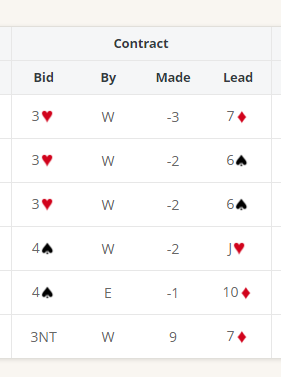 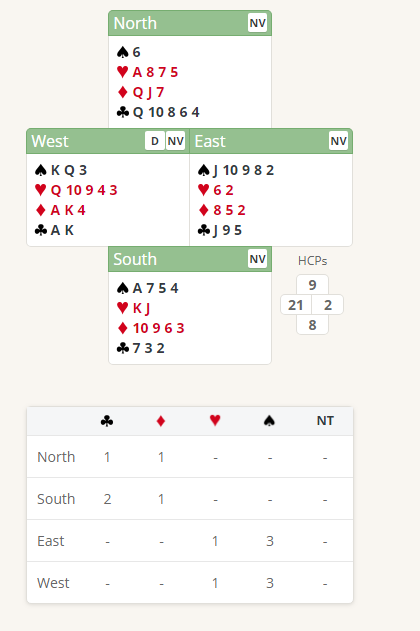 Wests Bid of 2 Clubs shows Either 20+ Distributional hand, game force Or 23+ Balanced hand, game forceEasts 2 Diamonds shows 0-7 any shape, nothing to do with diamondsWest  Bids 2H showing 20+ 5+ card  Heart suitEast Passes  with 2 points and 2 Hearts (shows a weak hand) All pass  Suggested Lead from South 6 Clubs  (4th of  strongest non trump suit) or 6 spades  (singleton)East West will likely go light.Further notes about Strong Opening   bidding http://www.nzbridge.co.nz/user/inline/1649/NZB%20Beginner%2010%20-%20Student%20Notes.pdfSuggested Bidding  Suggested Bidding  Suggested Bidding  Suggested Bidding  N E   DealerSW  2CPass2DPass2HPassPass